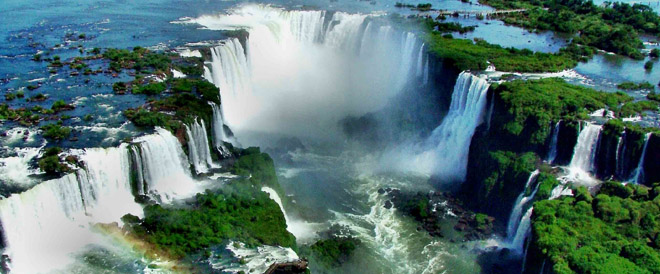 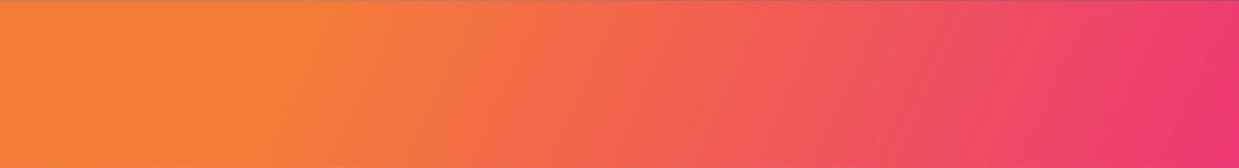 VALIDEZ02 enero a 22 diciembre 2024.NUESTRO PROGRAMA INCLUYETraslado Aeropuerto IGU o IGR / Hotel / Aeropuerto IGU o IGR, en servicio compartido.3 noches de alojamiento en hotel seleccionado de Foz de Iguazú.Desayuno diario.Excursión a Cataratas Brasileras, en servicio compartido (incluye entrada).Excursión a Cataratas Argentinas, en servicio compartido (incluye entrada).Impuestos hoteleros.TARIFAS**Tarifas por persona, por programa en USD**Tarifas dinámicas, favor reconfirmar al momento de la reserva.Tarifas no aplican para feriados y eventos especiales.Tarifas no aplican para carnaval, Semana Santa, feriados locales (consultar).NFORMACIÓN ADICIONALTraslados señalados desde aeropuerto en servicio regular. Aplica suplemento para servicios de traslados llegando o saliendo en horarios nocturnos  La hora de inicio de los paseos puede cambiar. En caso de algún cambio, la información será comunicada al pasajero con el nuevo horario.Valores para pasajeros individualesSujetos a disponibilidad al momento de reservar y a cambios sin previo avisoEn caso de que sea necesario (eventos, cierre de venta, disponibilidad), se utilizará un hotel de categoría similar.En caso de fuerza mayor se podrá usar un hotel de la misma categoría.Tarifa de programas solo válido para fechas indicadas, no aplica para festividades locales, navidad, año nuevo y otras indicadas por el operador.El programa está cotizado en la categoría habitación más económica del hotel, para categorías superiores cotizar.Posibilidad de reservar excursiones, entradas y ampliar las coberturas del seguro incluido. Consulta condiciones.POLITICAS DE CANCELACIÓNPor los conceptos que a continuación se indican:En el caso de cambios o anulaciones de reserva se aplicarán políticas establecidas por hoteles, receptivos, cruceros, aseguradoras y líneas aéreas, en cada caso puntual. Consulte. No show o no presentación por parte del pasajero aplicara cargos o pago del importe total del viaje, abonando, en su caso, las cantidades pendientes, salvo acuerdo de las partes en otro sentido.HotelVigencia 2024SingleNoche Ad.DobleNoche Ad.TripleNoche Ad.NiñosBourbon Cataratas Spa & Resort02 Ene a 31 Ene1.0562807251716911592 niños hasta 11 añosBourbon Cataratas Spa & Resort01 Feb a 30 Jun8352076171336171332 niños hasta 11 añosBourbon Cataratas Spa & Resort01 Jul a 31 Jul1.0562807251716911592 niños hasta 11 añosBourbon Cataratas Spa & Resort01 Ago a 22 Dic8352076171336171332 niños hasta 11 añosDoubleTree by Hilton01 Ene a 31 Ene912232632139508972 niños hasta 11 añosDoubleTree by Hilton01 Feb a 30 Jun765183559115459812 niños hasta 11 añosDoubleTree by Hilton01 Jul a 31 Jul912232632139508972 niños hasta 11 añosDoubleTree by Hilton01 Ago a 22 Dic765183559115459812 niños hasta 11 añosViale Cataratas03 Ene a 31 Ene59512743372397602 niños hasta 7 añosViale Cataratas01 Feb a 30 Jun54410940563373522 niños hasta 7 añosViale Cataratas01 Jul a 31 Jul59512743372397602 niños hasta 7 añosViale Cataratas01 Ago a 22 Dic54410940563373522 niños hasta 7 añosGolden Park Internacional Foz01 Ene a 29 Feb55211240163355471 niño hasta 7 añosGolden Park Internacional Foz01 Mar a 30 Jun4919236851355471 niño hasta 7 añosGolden Park Internacional Foz01 Jul a 31 Jul55211240163355471 niño hasta 7 añosGolden Park Internacional FozBLACK OUTBLACK OUTBLACK OUTBLACK OUTBLACK OUTBLACK OUTBLACK OUT1 niño hasta 7 añosGolden Park Internacional Foz01 Sep a 20 Dic4919236851355471 niño hasta 7 añosCataratas Park Hotel01 Ene a 31 Ene53510740363372521 niño hasta 6 añosCataratas Park Hotel01 Feb a 30 Jun4176733340315331 niño hasta 6 añosCataratas Park Hotel01 Jul a 31 Jul53510740363372521 niño hasta 6 añosCataratas Park Hotel01 Ago a 22 Dic4176733340315331 niño hasta 6 años